Содержание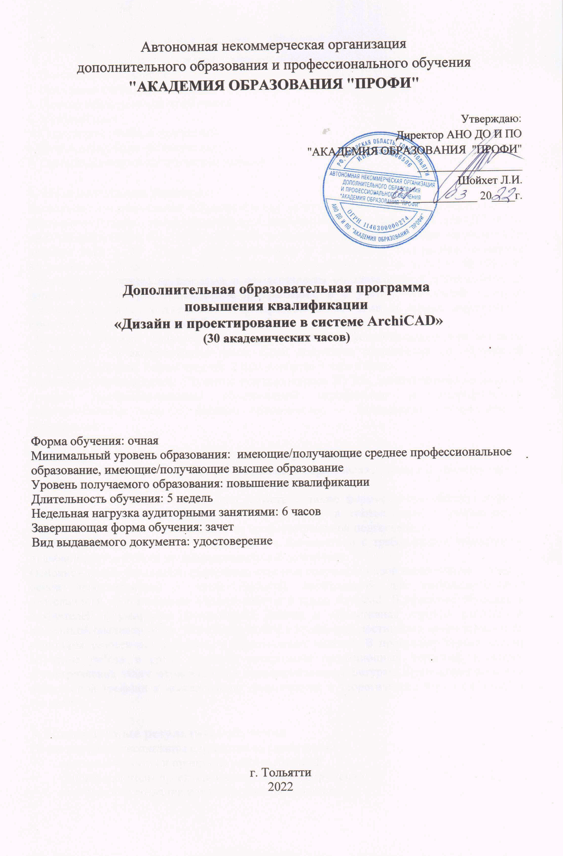 1. Пояснительная записка.2. Цель реализации образовательной программы3. Планируемые результаты обучения4. Учебный план5. Содержание учебной программы6. Форма аттестации обучающихся7. Организационно-педагогические условия1. Пояснительная запискаНастоящая дополнительная образовательная программа повышения квалификации по программе «Дизайн и проектирование в системе ArchiCAD», разработана в АНО ДО И ПО «АКАДЕМИЯ ОБРАЗОВАНИЯ «ПРОФИ» в соответствии с Федеральным законом от 29 декабря 2012 г. № 273-ФЗ «Об образовании в Российской Федерации», приказом Министерства образования и науки Российской Федерации от 01 июля 2013г. № 499 «Об утверждении Порядка организации и осуществления образовательной деятельности по дополнительным профессиональным программам», и с учетом требований, которые устанавливаются в соответствии с федеральными законами и иными нормативно-правовыми актами Российской Федерации.Объем программы, реализуемой на базе среднего профессионального или высшего  образования: 30 академических часов. Срок получения образования по обучающей программе 5 недель. Режим занятий: 2 раза в неделю 3 часа в день. Категория обучающихся: Студенты старших курсов ВУЗов, заинтересованные лица со средним профессиональным образованием (профильное и непрофильное), заинтересованные лица с высшим образованием – бакалавриат (профильное и непрофильное). 2. Цель реализации образовательной программыПрограмма дополнительного профессионального образования «Дизайн и проектирование в системе ArchiCAD» имеет своей целью:- развитие у слушателей личностных качеств, а также формирование общекультурных универсальных и профессиональных компетенций в соответствии с требованиями нормативно-правовой документации по профессиональной подготовке.- повышение квалификации у слушателей в соответствии с требованиями нормативно-правовой документации по профессиональной подготовке.Основной целью реализации программы является получение новой компетенции – знание основ проектирования в среде Archicad, необходимой для профессиональной деятельности, формирования умения работы в среде Archicad. В процессе обучения у слушателей формируется максимально полная и объективная картина работы по выбранной специализации. Такое погружение в профессию достигается путём идеального сочетания теоретической основы и практических занятий. В программу курсов входит обучение работе в среде Archicad, построению проекционных чертежей, решению геометрических задач, относящихся к пространственным фигурам, приложение способов инженерной графики к исследованию практических и теоретических вопросов науки и техники.3. Планируемые результаты обученияПосле изучения дисциплины слушатели должны знать: −       основные понятия и принципы работы Archicad;−       основные методы проектирования зданий и сооружений;−       инструменты создания и редактирования проектов;−       стандарты ЕСКД;−       основные методы проектирования документов разного типа (текст, таблица, презентация, публикация).Должны обладать следующими профессиональными компетенциями, включающими в себя:−    освоение методики использования программных средств для решения практических задач;−    уметь проектировать чертежи, узлы средствами автоматизированных прикладных систем, в том числе среды Archicad;−    способность разрабатывать документацию средствами офисных приложений;−    умение использовать нормативные правовые документы в своей деятельности;Должны уметь:−       подготавливать рабочую среду;−  создавать проекты зданий и сооружений, используя стандартные настройки соответствующих ГОСТов;−       наносить размеры и оформлять их согласно требованиям ГОСТ;−    создавать и форматировать текстовые документы;−    создавать и редактировать электронные таблицы, строить диаграммы;Должны владеть:−       теоретическими основами построения архитектурных примитивов;−       знаниями о различных возможностях создания проектов в среде Archicad−    теоретическими основами аппаратного и программного обеспечения персонального компьютера;−       принципами организации данных в ПК.4. Учебный планУчебный план - документ, устанавливающий перечень предметов и объем часов. Указанный в нем перечень предметов, общее количество часов, отводимое на изучение каждого предмета, а также предметы, вносимые на зачеты, не могут быть изменены.Последовательность изучения отдельных тем предмета и количество часов, отведенных на изучение тем, может, в случае необходимости, изменяться при условии, что программы будут выполнены полностью.Все изменения, вносимые в учебные программы, должны быть рассмотрены методическим советом и утверждены руководителем образовательного учреждения.Обучение по программе завершается итоговой аттестацией в форме зачета. Обучающимся, успешно сдавшим зачет по результатам обучения, по окончании вручается документ установленного образца -  Удостоверение.Рекомендуемое количество часов на освоение программы всего – 30 часов, в том числе на теоретическое  обучение – 10 часов, учебная практика - 17 часов, итоговая  аттестация в форме зачета – 3 часов.5. Содержание учебной программы.1. Введение в систему ArchiCAD
1.1 Возможности и особенности компьютерного проектирования
1.2 Назначение пакета. Его сравнение с другими архитектурными программами
1.3 Особенности интерфейса ArchiCAD. Плавающие панели, их назначение
2. Особенности работы с чертежом
2.1 Открытие файлов
2.2 Особенности выбора объектов чертежа, объектные привязки, различные формы курсора
2.3 Особенности работы с изображением на экране, масштаб чертежа, зумирование и панорамирование
2.4 Параллельные и перспективные 3d-проекции
2.5 Навигация по проекту
3. Инструменты построения стен и перекрытий
3.1 Понятие "базовая линия стены"
3.2 Способы построения стен, их сопряжение
3.3 Инструмент редактирования контуров на примере редактирования контуров перекрытий
4. Настройки рабочей среды
4.1 Параметры и установки рабочей среды
4.2 Установка параметров конструкторской и шаговой сеток. Наклонная сетка
4.3 Сохранение файлов в пакете ArchiCAD
5. Инструмент линии
5.1 Типы линий, приемы построения и редактирования
5.2 Трансформирование линий в конструктивные элементы
5.3 Возможности использования слоев
6. Библиотека ArchiCAD
6.1 Особенности вставки окон
6.2 Особенности вставки дверей
6.3 Особенности вставки других объектов библиотеки
6.4 Команды редактирования и тиражирования
6.5 Использование внешних библиотек
6.6 Создание собственных библиотечных объектов
7. Работа с этажами
7.1 Создание, удаление, копирование этажей
7.2 Фоновый этаж
7.3 Инструмент построения разрезов и фасадов
7.4 Особенности использования фасадов/разрезов в дизайн проектах: модель, чертеж, обновление чертежа
7.5 3d-разрезы
8. Лестницы
8.1 Создание и редактирование лестниц
8.2 Особенности обеспечения изображения лестниц на разных этажах: верхних, нижних, промежуточных
8.3 Особенности сохранения и открытия лестниц
9. Скатные крыши
9.1 Инструмент построения односкатных крыш
9.2 Понятие "Базовая линия ската крыши"
9.3 Подрезка стен под скатные крыши
10. Другие крыши
10.1 Особенности построения многоскатных многоярусных крыш
10.2 Особенности построения куполообразных крыш
10.3 Особенности построения сводчатых крыш
10.4 Особенности построения конических крыш
10.5 Использование "Волшебной палочки"
11. Простановка размеров и их редактирование
11.1 Простановка размеров на планах, разрезах, фасадах
11.2 Автоматическая простановка размеров
12. Визуализация проекта
12.1 Настройка параметров фотоизображения
12.2 Использование источников света
12.3 Визуализация в программе Art-lantis
13. Вывод на печать
13.1 Возможности вывода на печать, команды вывода на печать
13.2 Особенности вывода на печать программой PlotMaker
Зачет (собеседование). Раздел 6. Формы аттестации обучающихся.Оценка качества освоения программы обучающихся включает итоговую аттестацию в форме зачета. Итоговый контроль знаний, умений и навыков обучающихся проводится путем выполнения индивидуального задания и его защиты.Раздел 7. Организационно-педагогические условия.7.1. Материально-технические условия реализации программыДля проведения теоретических и практических занятий предусмотрен учебный класс – компьютерный. Оборудование учебного класса:- посадочные места по количеству обучающихся оборудованные компьютерами с доступом к сети Интернет;- рабочее место преподавателя;- мультимедийные средства - проектор;- доска;- специализированое программное обеспечение.7.2. Требования к кадровым условиям реализации программыРеализация дополнительной профессиональной программы повышения квалификации «Дизайн и проектирование в системе ArchiCAD» обеспечивается преподавательским составом, удовлетворяющим следующим условиям: имеют высшее профессиональное образование, соответствующее профилю преподаваемых дисциплин, из числа штатных преподавателей и (или) привлеченных на условиях почасовой оплаты труда.7.3. Учебно-методическое обеспечение программы1.            Астафьева Н.Е.,  Гаврилова С.А., Цветкова М.С. Информатика и ИКТ: практикум для профессий и специальностей технического и социально-экономического профилей / под ред. М.С. Цветковой. – М., 2014.2.            Днепров, А. Г. Видеосамоучитель. ArchiCAD 12. (+CD-ROM) /А. Г. Днепров. – СПб. : Питер, 2009. – 480 с. – ISBN 978-5-49807-253-1.3.            Малова, Н. А. ArchiCAD 15 в примерах. Русская версия /Н. А. Малова. – СПб. : БВХ-Петербург, 2012. – 432 с. – ISBN 978-5-9775-0847-6.4.  Прохорский Г.В. Информационные технологии в архитектуре и строительстве: учебное пособие/Г.В.Прохорский – М.: КНОРУС, 2016. – 264с.5. Титов, С. ArchiCAD 13 : справ. с примерами / С. Титов. – М. : Фоймис, 2010. – 544 с. – ISBN 978-5-91860-002-3.6.  www.infourok.ru  (образовательный портал России)7. www.window.edu.ru (Единое окно доступа к образовательным ресурсам Российской Федерации).№п/пНаименованиеразделов дисциплинВсего, часв том числев том числеФормаконтроля№п/пНаименованиеразделов дисциплинВсего, часТеоретическое обучениеУчебная практикаФормаконтроля1Тема 1. Введение в систему ArchiCAD1,51,5-1.11.1. – 1.3. Возможности и особенности компьютерного проектирования. Назначение пакета. Его сравнение с другими архитектурными программами. Особенности интерфейса ArchiCAD. Плавающие панели, их назначение.1,51,5-2.Тема 2. Особенности работы с чертежом1,50,51,02.1.2.1. – 2.5. Открытие файлов. Особенности выбора объектов чертежа, объектные привязки, различные формы курсора. Особенности работы с изображением на экране, масштаб чертежа, зумирование и панорамирование. Параллельные и перспективные 3d-проекции. Навигация по проекту.0,50,5-2.2.Практическая работа. Создание, выбор и работа с проектом.1,0-1,03. Тема 3. Инструменты построения стен и перекрытий20,51,53.1.3.1.-3.3. Понятие "базовая линия стены". Способы построения стен, их сопряжение. Инструмент редактирования контуров на примере редактирования контуров перекрытий.0,50,5-3.2.Практическая работа. Построение стен и перекрытий.1,5-1,54. Тема 4. Настройки рабочей среды1,50,51,04.1.4.1.-4.3. Параметры и установки рабочей среды. Установка параметров конструкторской и шаговой сеток. Наклонная сетка. Сохранение файлов в пакете ArchiCAD.0,50,5-4.2.Практическая работа. Настройка параметров рабочей сетки.1,0-1,05. Тема 5. Инструмент линии2,51,01,55.1.5.1.-5.3. Типы линий, приемы построения и редактирования. Трансформирование линий в конструктивные элементы. Возможности использования слоев.1,01,0-5.2.Практическая работа. Построение и редактирование линий с возможностью использования слоев.1,5-1,56.Тема 6. Библиотека ArchiCAD2,00,51,56.1.6.1.-6.6.  Особенности вставки окон. Особенности вставки дверей. Особенности вставки других объектов библиотеки. Команды редактирования и тиражирования. Использование внешних библиотек. Создание собственных библиотечных объектов0,50,5-6.2.Практическая работа. Использование и наполнение библиотечных объектов.1,5-1,57. Тема 7. Работа с этажами2,51,01,57.1.7.1.-7.5. Создание, удаление, копирование этажей. Фоновый этаж. Инструмент построения разрезов и фасадов. Особенности использования фасадов/разрезов в дизайн проектах: модель, чертеж, обновление чертежа. 3d-разрезы.1,01,0-7.2.Практическая работа. Использование инструментов для создания этажей, разрезов и фасадов.1,5-1,58. Тема 8. Лестницы2,51,01,58.1.8.1. – 8.3.  Создание и редактирование лестниц. Особенности обеспечения изображения лестниц на разных этажах: верхних, нижних, промежуточных. Особенности сохранения и открытия лестниц1,01,0-8.2.Практическая работа. Создание и редактирование лестниц.1,5-1,59.Тема 9.Скатные крыши2,00,51,59.1.9.1.-9.3. Инструмент построения односкатных крыш. Понятие "Базовая линия ската крыши". Подрезка стен под скатные крыши.0,50,5-9.2.Практическая работа. Построение скатной крыши.1,5-1,510.Тема 10. Другие крыши2,51,01,510.1.10.1.-10.5. Особенности построения многоскатных многоярусных крыш. Особенности построения куполообразных крыш. Особенности построения сводчатых крыш. Особенности построения конических крыш. Использование "Волшебной палочки".1,01,0-10.2.Практическая работа. Создание и редактирование различных видов крыш.1,5-1,511. Тема 11. Простановка размеров и их редактирование2,00,51,511.1.11.1.-11.2. Простановка размеров на планах, разрезах, фасадах. Автоматическая простановка размеров.0,50,5-11.2.Практическая работа. Простановка размеров ручная и автоматическая.1,5-1,512.Тема 12. Визуализация проекта3,01,02,012.1.12.1.-12.3 Настройка параметров фотоизображения. Использование источников света. Визуализация в программе Art-lantis.1,01,0-12.2.Практическая работа. Визуализация проекта.2,0-2,013.Тема 13. Вывод на печать1,50,51,013.1.13.1.-13.2 Возможности вывода на печать, команды вывода на печать. Особенности вывода на печать программой PlotMaker.0,50,5-13.2.Практическая работа. Подготовка макетов для вывода на печать.1,0-1,0Итого:27,010,017,0Итоговая аттестация3,0-3,0ЗачетВсего:30,0